муниципальное учреждение культуры«Межпоселенческая центральная районная библиотека»Ижморская районная библиотека им.М.С.Прудникова»Отчет по работе с юношеством 2018г.пгт.Ижморский, 2018«Таблицы. Библиотечное обслуживание юношества»Таблица №1 - Процент охвата населения юношеского возрастаТаблица 1 - Обслуживание молодежи в библиотеках ЦБС города (района)Таблица 2 - Динамика обслуживания юношества за период 2016-2018 гг.Реальная ситуация на сегодняшний день такова, что резерва пользователей юношеского возраста практически нет, так как многие прописанные в районе молодые люди фактически проживают за его пределами и возвращаться назад не планируют. С уверенностью рассчитывать на то, что сегодняшние 14-летние школьники завтра пополнят читательский состав группы «юношество», смысла нет, потому что 70% выпускников основных школ дальнейшим образовательным маршрутом выбирают не 10-й класс, а средние -специальные учебные заведения, а так как в районе таковых нет, ребята уезжают в город.      Из-за отсутствия в библиотеках современной художественной литературы, отраслевой литературы в помощь учебному процессу, уменьшения средств на подписные издания, наблюдается снижение интереса у молодежи к печатным изданиям.Различные мероприятия посещают в основном старшеклассники, а студенты ВУЗов и учащиеся ПУ прибегают к услугам библиотеки редко, так как обучаются в г. Кемерово или других городах области, следовательно, пользуются вузовскими или городскими библиотеками.По многолетней традиции библиотеки проводят работу с юношеством в тесном партнерстве с Домами культуры, средними общеобразовательными школами, отделом по делам молодежи и спорта районной администрации, советами ветеранов.Среди основных причин: демографическая, старение книжного фонда, отсутствие необходимой подписки, наличие других источников информации (домашний доступ к сети Интернет, собственные электронные книги читателей) и проблема подбора библиотечных кадров. Библиотека стремится удерживать количество читателей юношеского возраста на прежнем уровне за счет расширения спектра услуг, внедрения новых форм массовых мероприятий. И, тем не менее, библиотекари прикладывают много усилий, чтобы отток населения юношеского возраста не сильно сказывался на сокращении числа читателей. Хотя небольшое уменьшение цифровых показателей всё же имеет место быть, но не такое заметное, как в прошлом году. При стабильной цифре, количество читателей, в течение трех лет не изменилось, общее число читателей составило (2358), где юношество в 2016году (402) человека, в 2017году (325) человек и в 2018году (341) человек.Небольшая отрицательная динамика зафиксирована по количеству посещений (-487) а по объёму выдачи изданий (+ 62экз.). Количество пользователей юношеского возраста составляет 7.1% от количества населения от 15 до 30 лет в поселке Ижморском (4793 человека).Численность населения поселка Ижморского от 15 до 30 лет снизилась с 4879 человек в 2017 году до 4793 человек (- 86) в 2018. Таблица 4.  Характеристика состава зарегистрированныхпользователей юношеского возраста (15-30 г.) по ЦРБИз общего числа пользователей охват старшеклассников составляет 28%; учащихся ПУ – 7.3%; охват студентов составляет 15.8 %; рабочей молодежи – 41.6%; безработной молодёжи – 7%.Из этого следует, что состав зарегистрированных практически не изменился: увеличилось число старшеклассников на 2%, а  учащихся, студентов, работающей молодежи и безработных уменьшилось.В течение года для старшеклассников прошло 14 мероприятий, их посетило 399 человек.Все чаще ходить в библиотеку стали для выполнения технических услуг: оцифровать, отредактировать материал, подобрать интернет-материал для реферата, сообщений, распечатать материал с электронного носителя. Заказать запрос по ЭДД(Электронной Доставке Документов).Библиотечное обслуживание молодежи: яркие события2018 год объявлен президентом России В.В. Путиным Годом добровольца и волонтера. В течение года Ижморская  районная библиотека им. М.С. Прудникова большое внимания уделяла этой  теме.Основными направлениями в работе с молодежью являются:-Патриотическое воспитание-Пропаганда здорового образа жизни-Популяризация книги и чтения  среди молодежиК числу наиболее  ярких мероприятий с полным правом относится межрегиональная литературная акцияФЛЭШМОБ " ИЖМОРЦЫ ЧИТАЮТ  ВАСИЛИЯ ФЁДОРОВА", посвященной 100- летию  со дня рождения поэта и Году В. Д. Фёдорова в родном Кузбассе.Цель акции - сохранение и популяризация литературного наследия поэта и вовлечение молодежи в поддержку и продвижение его творчества. Организатором мероприятия выступила Кемеровская областная библиотека им. В.Д. Федорова. В поэтическомфлэшмобе приняли участие сотрудники муниципальных библиотек Ижморского района и волонтеры - учащиеся 10 класса МБОУ Ижморская средняя общеобразовательная школа  № 1 с классным руководителем Татьяной Геннадьевной Гончаровой. На площади поселка Ижморский звучали отрывки из разных стихотворений В.Д.Фёдорова. Завершилось массовое чтение вручением благодарственных писем молодым участникам акции директором МУК МЦРБ Ольгой Васильевной Фроловой.В Флешмобе участвовало  45 человек, из них молодежи- 22.Акция «БиблиоНочь-2018»В рамках Всероссийской акции «БиблиоНочь-2018», которая в этом году проходила  под девизом «Магия книги», состоялась большая вечерняя программа под общим названием «Волшебный мир литературы и театра», посвященная 195-летию А.Н. Островского, известного русского писателя и талантливого драматурга и 145- летию его пьесе – сказке «Снегурочка». Посетители библиотечной ночи с самого начала ощутили себя причастными к миру символики, мифических персонажей, фольклору, театру... Этому способствовало и соответствующее оформление залов, наличие декораций, атрибутов - бутофории эпохи середины 19 века, представленных автором А. Островским в своих произведениях. Началось действие с пролога «Свет и сила, Бог Ярило». Участники музыкально – литературной композиции в образах пастуха Леля (А.Язьков, театральная студия «Крылья», учащийся 9 класса, Ижморской средней общеобразовательной школы №1), Снегурочки (М.В. Новикова), Весны (И.Г. Такмянина) представили фрагмент по пьесе А. Островского «Снегурочка». Удачно вписался в театр - книгу языческий славянский танец в исполнении Н. Емельяненко и Я. Захаровой, участниц хореографического коллектива «Ника» (рук. Н.Н. Кочугова, учащиеся 11класса Ижморской средней общеобразовательной школы №1). Далее гостей и участников для продолжения встречи пригласили в уютный зал за чайные столики  на литературную гостиную «Любовь-обманная страна».  Ведущие встречи Больных Л.В. и Таловская О.И., сотрудники районной библиотеки, объединив магию книги с магией любви, остановились на творчестве А.Н. Островского и на его концепции любви.  В ходе мероприятия  были показаны видеофильм «Колумб Замоскворечья», видеофрагмент из кинофильма «Жестокий романс», звучала музыка из оперы Римского – Корсакова «Снегурочка».     В художественном чтении монологов героинь А. Островского из пьес «Гроза», «Бесприданница», «Снегурочка» участвовали  артисты театральной студии «Мастерская Маргариты» (МБУ ДО «Дома творчества»). Проникновенно прозвучали романсы из фильма «Жестокий романс» в исполнении преподавателя МОУ ДОД ДШИ №20( Музыкальная школа) Т. Дулеповой.Вдохновлённые мастерством А. Островского, своё музыкальное, песенное, поэтическое творчество, навеянное темой любви,   продолжали и другие участники вечера. Своеобразный мини – концерт состоял из исполнения бардовских песен и  романсов Александром Мельниковым,  песен под гитару Вячеславом Грязевым, чтения стихотворений Лидией Сергеевной Емельяненко,  Зоей Козловой и др.  С приглашением «почаевничать» по Островскому теплую встречу продолжила «чайная викторина», во время которой состоялся и мастер – класс по завариванию чая.Во время проведения мероприятия в рамках Библионочи были организованы и действовали различные выставочные площадки. В фойе располагалась выставка-инсталляция «Путешествие через книгу», в зале массовых мероприятий - книжная экспозиция «Искусный драматург А.Н. Островский». В читальном зале были представлены выставка – иллюстрация «Образ Снегурочки в творчестве известных художников», а также выставка – инсталляция «Древо жизни». Вызвала восторг у посетителей выставка - экспозиция «Жизнь в стиле шебби шик» детского объединения «Волшебный мир» Дома творчества (рук.И.Г.Такмянина), которая поразила всех своим тонким художественным вкусом, нежностью и красотой. Свои красочные работы из бумаги представила также мастерица Вера Павловна Семерня, сделав их с душой и любовью. Её удивительные птицы поддерживали волшебную атмосферу библиотечного вечера.    Более 30 человек – любителей чтения и театрального искусства побывали на встрече, открыв для себя заново драматурга А.Н. Островского, ощутили на себе магию его творчества, а также зарядились позитивом, добротой и хорошим настроением.Поэтическая  акция - марафон «Скажи слово о Победе»В День Победы  Ижморская  районная библиотека им. М.С.Прудникова  на площади поселка представила землякам поэтическую акцию-марафон «Скажи слово о Победе». Проведение акции – дань памяти павшим, известным и безымянным… Вечерняя программа состояла из литературно-музыкальной композиции «Война и любовь»  и «открытого микрофона», у которого все желающие могли  прочесть проникновенные поэтические строки о войне.Стихами о войне и  всемогущей любви  говорили со сцены ведущие Н.А. Степных и Н.М. Черкашина, учащиеся  8 «а» класса (кл. рук. Е.В.Гизова)  и 10 класса (кл. рук. Т.Г.Гончарова)  МБОУ «Ижморская средняя общеобразовательная школа № 1».«Открытым микрофоном» воспользовались жительницы посёлка, участницы клуба «Откровение» (районная библиотека) Т.В.Дорошкевич, Л.С.Емельяненко.С авторскими стихотворениями выступила З.С. Козлова.Завершила  поэтический марафон песня на стихи Е.Евтушенко «Хотят ли русские войны» в исполнении В.Грязева.В марафоне приняли участия около 20 человек.Конкурсно-игровая программа«Я иду служить Родине или курс молодого бойца»В рамках антинаркотической акции «Призывник», библиотека  провела у памятника Ленина, вечернюю конкурсно-игровую программу «Я иду служить Родине или курс молодого бойца». Она прошла под девизом «Отвага, Родина и честь у нашего солдата есть!». Программа была рассчитана на молодёжь – допризывников, которые ежегодно проходят учебные сборы, и включала в себя интеллектуальные задания и спортивные состязания. Вначале будущих солдат познакомили с событиями и фактами военной истории России, с её представителями прославленных и офицерских династий. Затем, объявив правила турнира, организовали «Весёлые эстафеты» между командами «Пулька» и «Победа».С юмором, весело и задорно молодое поколение участвовали в состязаниях, где показали себя сильными, выносливыми и смекалистыми. С небольшим отрывом команда «Пулька» одержала победу.В конкурсно - игровой программе участвовало 25 человек. Областная «Неделя жизни»«Мир спорта, мир чтения», в рамках областной «Недели жизни» в читальном зале, была оформлена книжная выставка «О спорт! Ты- мир». На ней представлена литература, пропагандирующая здоровый образ жизни, о знаменитых спортсменах и спортивных играх, об экстремальных видах спорта, рассказывающая о возможностях в карьерном росте, о благополучной семейной жизни при условии здорового образа жизни. Знакомство с этой литературой помогает формировать у детей и молодежи позитивного отношения к жизни и своему здоровью.На площади Ленина в вечернее время, прошла акция: «Спорт. Молодость. Книга».Библиотекарь читального зала провела для старшеклассников Ижморской средней общеобразовательной школы №1 (классный руководитель Т. Г. Гончарова) экскурс в истории футбола, рассказала об истории игр в России. А затем провела спортивно-игровую программу, где ребята приняли активное участие в популярных дворовых играх с футбольным мячом, в которые играли в 90-е годы в каждом дворе, такие как «чеканка», «калека», «сабже», «земля, вода, воздух», «я знаю пять названий…» и другие.В акции приняли участие 12 человек.Выставка – программа «Солнечный Арбат» в стиле «Джинс»В рамках Дня молодёжи на центральной площади посёлка состоялась выставка – программа «Солнечный Арбат» в стиле «Джинс».  Программа под общим названием «Время быть молодым» включала в себя оформление фотосушки «Вливайся молодёжь» и плаката – удивление «Твоя будущая профессия»; викторину «Джинсовая история», а также организацию мастер – классов «Новая жизнь старых джинсов» и «Цветы из джинсовой ткани». Джинсовую тему продолжили мастерицы прикладного творчества Быкова Даниэлла, Емельянова Ольга, Шулякова Ольга, которые представили сумку и браслеты, подушку и цветы, декорированную бутылку, выполненные из джинсовой ткани. Такмянина Ирина создала картину в стиле «Джинс». Быкова Наталья выставила свою коллекцию бижутерии из натуральных камней, а Шамей Виктория порадовала посетителей «Солнечного Арбата» своими художественными картинами.Молодых людей привлек плакат - удивление «Твоя будущая профессия», на котором были представлены профессии всех областей. Желающие, могли с помощью указки, с закрытыми глазами, узнать свою будущую профессию.Было очень много сказано теплых слов в адрес всех участников и их интересных и увлекательных работ. Жители поселка получили от праздника много положительных эмоций и впечатлений.В выставке-программе участвовало более 50 человек.Областная Неделя молодежной книги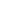 В течение Недели в районной библиотеке прошел цикл мероприятий приуроченных к ежегодной областной Недели молодежной книги под названием «Душа моя и мысли все в России». Библиотека принимала у себя молодых людей, где библиотекари знакомили ребят с литературным наследием Ивана Сергеевича Тургенева. Провели Акцию «Читаем Тургенева», где молодые люди с удовольствием читали произведение «Первая любовь», участвовали в выставке - кроссворде «В мире тургеневских героев» Завершающим мероприятием стал День позитива, или День оранжевого настроения. Прошла выставка - инсталляция «Радужный мир молодежного чтения», на которой представлены книги отечественной, русской классической исовременной литературы. Участниками стали старшеклассники 10-11 классов. Библиотекарь читального зала рассказала молодым людям, для чего создан Оранжевый цвет.   А создан он для счастья и общения. Этим цветом пользуются клоуны во всём мире, потому что он дарит радость, доброжелательность и весёлое настроение! «Orange» в переводе - апельсин, то есть оранжевый цвет - цвет апельсина. У каждого участника был оранжевый атрибут ленточка или шарфик, шляпа или апельсин. Ребята вспоминали песни, где встречаются слова «оранжевый», отвечали на вопросы викторины «Оранжевая палитра» Сотрудники библиотеки оформили выставку, на которой представлены книги в оранжевом переплете.В заключении ведущая раздала ребятам буклеты: «Польза чтения. 6 причин читать книги».В течение Недели участниками стали более 25 человек.День добровольца «Мы рядом»В рамках закрытия  Года волонтёров и  Международного дня добровольцев прошла встреча «Мы рядом». В зале собрались люди, разного возраста, пола, социальной принадлежности, для которых понятие «добровольческое служение» не является пустым звуком. Это люди, которые сами участвуют во многих  волонтерских проектах, делах, помогают старикам, одиноким, детям, животным и т.д. А ещё это добрые друзья, помощники и союзники районной библиотеки. Они участвуют в организации и проведении библиотечных мероприятий, помогают пополнять библиотечный фонд и т.д. Открыла мероприятие песня «Всё зависит от нас самих» в исполнении Дмитриевой Софьи и Князевой Кристины (волонтерский отряд «Мы-вместе»). Затем прозвучало ряд выступлений. И.М. Чекалдина, координатор подросткового и молодежного волонтерского движения в Ижморском районе, остановилась на примерах волонтерского движения на практике. Ведущая встречи  Л.В.Больных, зав. отделом обслуживания районной библиотеки,  представила культурно-досуговую деятельность библиотеки, обратив внимание на самые яркие события и мероприятия  уходящего года.Но, а затем состоялось награждение самых активных помощников и партнеров библиотеки. Благодарственные письма за «Добровольное служение в жизни библиотеки» и небольшие сувениры были вручены: клубу садоводов-любителей «Усадьба» (председатель О.П.Баданина); клубу творческого общения «Откровение» (председатель М.Н.Шеховцов); обучающимся 11 класса МБОУ ИСОШ № 1 (кл. руководитель Т.Г.Гончарова); поселковому совету ветеранов (председатель В.И.Жуйков); В.Н. Кимстачу, кандидату философских наук, учителю Святославской средней школы;  хору ветеранов труда «Достоинство» (руководитель Н.Т. Чепель, МБУ «КСОН»); иерею Владимиру Гарипову, настоятелю храма святого Архистратига Михаила; Чекалдиной И.М., педагогу дополнительного образования МБУ ДО «Дом творчества».  О каждом было сказано доброе слово, приведены примеры плодотворного сотрудничества и совместных дел. Много напутствий было произнесено в адрес молодых волонтеров-участников встречи. Л.Р.Поспелова, местная поэтесса и  участница клуба «Откровение», прочитала своё стихотворение из поэтического сборника «Неиссякаемый родник», посвящённый 100-летию  кузбасского поэта В.Фёдорова.В заключение для всех желающих  состоялся показ фильма «#ЯВолонтер. Истории неравнодушных».Год волонтеров заканчивается, но само движение продолжает и набирает ход. На встрече присутствовало 25 человек, из них молодежи 15.Информационные справки по отдельным направлениям работыИнформационное обслуживание юношеской категории пользователей ведется посредством традиционных форм массового и группового информирования: оформления книжных выставок, библиографических обзоров, составления рекомендательных и информационно-библиографических списков литературы. В библиотеке используются разные формы: игровые экскурсии, обзоры, Дни информации, информационные стенды и широкие просмотры, акции.В течение года были организованы Дни информации, выставки и открытые просмотры новых поступлений, цель которых – ознакомить молодых читателей с различными изданиями, поступившими в библиотеки за определенный период времени. Демонстрировались и издания, приобретенные ранее, но по каким-либо причинам не востребованные до сих пор читателями.В рамках проведения «Месяца безопасности», объявленного Администрацией Кемеровской области, прошёл День информационной безопасности.Сотрудники библиотеки рассказали старшеклассникам Ижморской средней общеобразовательной школы № 1 об основных угрозах личной безопасности в Интернете – фишинг, мистификация, кража идентификационных сведений, нежелательная почта; об основных угрозах безопасности компьютера – вирусы и программы – черви, программы трояны, программы шпионы; об основных угрозах безопасности детей в Интернете – киберхулиганы, неприличный контент, хищники, вторжение в частную жизнь. Были даны некоторые рекомендации безопасности в интернете: не общаться с незнакомцами, остерегаться заманчивых предложений, не распространять в интернете личную информацию и многое другое.Старшеклассникам и  малышам были  вручены памятки и буклеты «Твоя безопасность в Интернете» и «Безопасный Интернет».Краеведческая  работа с молодежью75 ЛЕТ КУЗБАССУ. В читальном зале Ижморской районной библиотеки им. М.С.Прудникова к славному юбилею оформлена книжно-иллюстративная выставка-календарь " НЕ НАДЫШУСЬ КУЗБАССКОЙ РУСЬЮ". На ней представлен краеведческий материал сразу к нескольким юбилейным датам 2018 года: 75-летию Кемеровской области; 125-летию поселка Ижморский; 115 - летию со дня рождения М.С.Прудникова, Героя Советского союза, писателя-земляка; 100 -летию со дня рождения кузбасского поэта В.Д.Федорова.Литературная акция флэшмоб«Ижморцы читают Василия Федорова»К числу наиболее  ярких мероприятий с полным правом относится межрегиональная литературная акцияФЛЭШМОБ " ИЖМОРЦЫ ЧИТАЮТ  ВАСИЛИЯ ФЁДОРОВА", посвященной 100- летию  со дня рождения поэта и Году В. Д. Фёдорова в родном Кузбассе. Цель акции - сохранение и популяризация литературного наследия поэта и вовлечение молодежи в поддержку и продвижение его творчества. Организатором мероприятия выступила Кемеровская областная библиотека им. В.Д. Федорова. В рамках библиотечной программы «Территория добрых дел» для молодых волонтёров была проведена лекция – беседа «Как провести экспресс – опрос». В ходе беседы волонтёров ознакомили с правилами проведения уличных опросов и дали общие рекомендации.        Уличная программа «Праздничное настроение» Сотрудники районной библиотеки,в рамках проведения общего празднования 125-летнего юбилея посёлка Ижморский, представили землякам уличную программу «Праздничное настроение».   Центральным звеном данной программы стала интерактивная выставка «Библиотечная деревня», которая растянулась от площади у памятника В.И. Ленина до обелиска воинам-землякам, павшим в годы Великой Отечественной войны. Вся территория была украшена яркими флажками и шарами. Вдоль «деревенской улицы» располагался информационный стенд – забор с  визиткой  библиотеки, рекламными объявлениями, библиотечными новостями, фотоподборками основных мероприятий, плакатом пожеланий, слоганами и различными высказываниями о книге и чтении.   С жизнью библиотеки, отраженной  в публикациях на  страницах местной газеты с 1973 года и по настоящее время, можно было познакомиться, рассматривая стендовый материал.Рядом находилась «Читай – полянка», где посетителям предлагали поучаствовать в краеведческой викторине, используя  экспонаты книжной выставки  - вопроса «Я в этом посёлке живу, я этот посёлок знаю», полистать свежие номера популярных журналов, а также обращали их внимание на книжную подборку «Снится мне деревня – деревенская проза» с произведениями лучших авторов 20 века.Деревенская тема продолжилась и на игровой площадке «Полянке весёлых затей», представленной игрой – гаданием «Колодец народной мудрости и предсказаний» и «Загадками ижморской сказительницы».На аллеи, ведущей к обелиску, районная библиотека выставила тантамарески, и желающие с удовольствием участвовали в фотосессии. На «Зелёной полянке» жителей посёлка встречали члены клуба «Усадьба» (Ижморская районная библиотека им. М.С. Прудникова) с яркой цветочной выставкой - композицией, посвящённой юбилею посёлка.Музыкально – поэтическая завалинка – композиция «Край родной, навек любимый» была организована на творческой площадке с участием хора ветеранов труда «Достоинство» (МБУ «КЦСОН»), самодеятельной поэтессы Л. Поспеловой, барда А. Мельникова.Вечерний блок программы «Праздничное настроение» продолжил экспресс – опрос силами юных  волонтёров - обучающихся средней школы №1, которые выясняли у жителей посёлка их отношение к юбилейной дате и их впечатления от праздничного мероприятия. По окончанию интервью ребята дарили участникам смешные, весёлые смайлики, а также распространяли библиотечную издательскую продукцию. По итогам опроса большинство опрошенных жителей посёлка и его гостей остались довольны проведённым праздником; настроение у многих было позитивным, приподнятым. Общие пожелания посёлку Ижморскому сводились к его процветанию и развитию, а также достойному проживанию людей на его территории.Праздничная программа «Место встречи-библиотека»Районная библиотека, собрала на праздничную программу «Место встречи-библиотека», которая проходила в преддверии Общероссийского Дня библиотек, представителей администрации, общественности, сотрудников и ветеранов библиотечного труда, читателей – активистов, волонтёров, всех, кому дорог этот бесконечно интересный, заманчивый, необыкновенный мир библиотек.  На мероприятии шёл разговор о делах библиотеки, её планах, интересных проектах, сотрудничестве и, конечно же, о людях.   Праздник открыл Аксенчук А.В., заместитель главы Ижморского района, который поздравил библиотечных работников и пожелал им дальнейших успехов, развития творческих идей и инициативы. Фролова О.В., директор МУК МЦРБ Ижморского района вручила присутствующим на встрече ветеранам библиотечного труда поздравительные открытки и денежные вознаграждения.Для присутствующих на встрече был представлен премьерный показ видеофильма «Заметы Василия Фёдорова», посвящённого 100 –летнему юбилею русского поэта, сибиряка В. Фёдорова. В нём участвовали представители администрации Ижморского района и руководители организаций посёлка.  Также были вручены от имени областной научной библиотеки им. В.Д. Фёдорова благодарственное письмо Гончаровой Т.Г., кл. руководителю 10 класса МБОУ Ижморской средней общеобразовательной школы №1» и сертификаты участникам областного молодёжного конкурса художественно – изобразительного творчества «Мир фёдоровского образа» Носкову Даниилу, Гончаровой Алине, обучающимся.Юбилейной дате (105 – лет) прославленного земляка, пограничника – чекиста Михаила Сидоровича Прудникова, чьё имя с 2014 года носит районная библиотека,  был посвящён доклад-исследование «Именем М.С. Прудникова», видеопрезентацию которого на встрече представил Токарев Иван, обучающейся 8 класса МБОУ «ИСОШ №1», юнармеец отряда «Застава» (рук. Мельников А.В.). Чекалдина И.М., как руководитель проекта, торжественно передала доклад для хранения в фонд районной библиотеки.Ещё один подарок преподнёс Мишута Ю.Н., местный поэт, который передал в фонд сельских библиотек 27 экземпляров своей девятой книги  стихов «Мне с родиной, Россией повезло».  Для самого Юрия Николаевича стало приятным сюрпризом премьера песни на его стихи «Ижморская лирическая» в исполнении А. В. Мельникова, местного барда.В течение всей программы сотрудники библиотеки принимали поздравления с добрыми пожеланиями. Звучали стихи местных авторов Г. Гулевича, Ю. Мишуты, Л. Поспеловой, М. Шеховцова. В качестве музыкального подарка для всех собравшихся прозвучала композиция, подготовленная О.Н. Зотовым, преподавателем МБУ ДО «ДШИ №20 и его ученицей Алиной Тимофеевой.Поскольку День библиотек – это праздник не только самих библиотекарей, но и посетителей, руководство нашей библиотеки наградила благодарственными письмами своих читателей – активистов, волонтёров, людей, готовых всегда прийти на помощь.Литературная гостиная «Поэзия на века»В декабре в районной библиотеке состоялся вечер "Поэзия на века", который стал заключительным мероприятием в рамках Года Фёдорова в Кузбассе. Его почётным гостем был поэт из Нижнего Новгорода Александр Анатольевич Кочетков (Северный), исследователь творчества поэта В.Фёдорова, сопредседатель комиссии по его литературному наследию в Союзе писателей России. Участниками встречи стали члены клуба «Откровение»: местный поэт, Г.И. Гулевич, методист дома творчества М.Н. Шеховцов, музыкант, бард А.В. Мельников, а также обучающиеся 10 класса МБОУ «Ижморской средней школы №1» вместе с учителем литературы и русского языка Н.Н. Брюхановой. 
Гости делились впечатлениями об уходящем годе, о мероприятиях, которые были посвящены 100 – летнему юбилею В. Фёдорова, о творчестве поэта.И, конечно, читались стихи – посвящения поэту – земляку.В заключение состоялось награждение благодарственными письмами активных участников мероприятия.Просветительская работа с молодежью (гуманитарное и гражданско-правовое просвещение, повышение уровня финансовой грамотности и т.д.), создание условий для самообразования молодежи.Роль книги и чтения бесспорны в нравственном, интеллектуальном, эстетическом развитии подростков и молодежи, они развивают грамотность, общий культурный уровень, расширяют эмоциональный мир человека, подстегивают творческие способности, формируют духовную основу личности.Чтобы привлечь к чтению новых читателей, повысить статус библиотеки, активизировать интерес местного сообщества к книге библиотеки проводят много интересных мероприятий. Комплексное мероприятие «Открываем книгу - открываем мир» В рамках «Недели деткой и юношеской книги» библиотека распахнула двери для учащихся 10 класса (классный руководитель Гончарова Т.Г.) и провела комплексное мероприятие «Открываем книгу - открываем мир».       Сейчас с каждым днем все  больше и больше людей затягивает мировая паутина, узнать интересующую информацию можно из интернета, вроде бы, зачем нужно читать обычные книги. Но, тем не менее, книга должна оставаться в обиходе человека.        Ребята приняли активное участие в обсуждении таких проблемных вопросов как: Будут ли в будущем читать книги? Или это уже не модно и не престижно? Станет ли книга пережитком прошлого?      В ходе разговора единогласно пришли к выводу о том, что книга жила, живет и будет жить очень долго.     Ведущая напомнила старшеклассникам о писателе Максиме Горьком, которому 28 марта исполнилось 150 лет со дня рождения, и предложила молодым людям почитать его произведения. Ребята прочитали "Песню о Буревестнике", "Песню о Соколе", отрывок из рассказа "Старуха Изергиль".В этот же день они познакомились с современными авторами и  литературой, которая  пользуется спросом в молодежной среде, какие книги познавательного характера и какую классическую литературу стоит прочитать пока ты молод.Ребята угадывали ребусы, где были зашифрованы фамилии писателей и названия произведений классической литературы.В завершении мероприятия, библиотекарь познакомила гостей с книжной выставкой, на которой были представлены книги для юношества, и подготовила для молодых людей буклеты «Весенние предпоЧТЕНИЯ».    А затем старшеклассники отметили те книги, которые они порекомендовали бы своим сверстникам значком - bookсимпатия.Встреча получилась очень познавательной и интересной.Акция «Давайте Пушкина читать»В пушкинский день России и Дню русского языка в  библиотеке прошла акция «Давайте Пушкина читать».В акции приняли участие читатели и жители посёлка. В этот день посетители районной библиотеки смогли очередной раз прикоснуться к творчеству поэта, к его великой пушкинской строке. Томик с произведениями автора передавался по кругу из рук в руки М.В. Новиковой, Н.П. Денисовой, И.А. Лысенко,Хисметулловой Миленой, обучающейся Ижморской средней школы №1,  и другими. Вдохновенно и проникновенно звучали стихи призванного мастера художественного слова.В районной библиотеке были также организованы выставки – подборки с книгами, статьями по биографии и творчеству А.С. Пушкина.После окончания чтения действие продолжилось на центральной площади посёлка, где сотрудник библиотеки вместе с волонтёром Хисметулловой Миленой, обучающейся Ижморской средней общеобразовательной школы №1, раздавали буклеты и листовки, напоминающие о пушкинском празднике и призывающие не оставаться равнодушными к творчеству поэта, любить, читать и гордиться А.С. Пушкиным, гением русской литературы.Лингвистическая игра «Я голову пред ним склоняю снова - его величество, родное наше слово!»В рамках Международного дня родного языка, в Ижморской основной образовательной школе №2, для учащихся 8-9 классов (учитель русского языка и литературы О.В. Носкова) прошла лингвистическая игра «Я голову пред ним склоняю снова - его величество, родное наше слово!»       Ведущая, библиотекарь читального зала рассказала, что в этот день весь мир отмечает Международный День родного языка и отмечают его ежегодно в целях содействия признанию и использованию родных языков во всём мире, развитию интереса учащихся к языкам вообще и к родному языку в частности, воспитании культуры речи в жизни человека и общества.       А затем прошла лингвистическая игра, где учащиеся из английского языка, отгадывали русские аналоги, из предложенных словосочетаний подбирали соответствующие фразеологизмы, исправляли ошибки из предложенных сочинений, вставляли недостающие слова в пословицы, отвечали на веселые вопросы, находили анаграммы к словам.   В заключении библиотекарь дала учащимся несколько советов: Во- первых, какие произведения классической литературы читать, для того, чтобы писать грамотно. Во-вторых, какими пользоваться словарями и справочниками, чтобы узнать о значении и употреблении слов, о грамматике и происхождении слов.А также предложила познакомиться с книжной выставкой  в Ижморской библиотеке им.М.С. Прудникова, где представлены книги по русскому языку и культуре речи. Учащиеся получили Веб-путеводители "Русский язык на просторах Интернета" и закладки "Великие о чистоте русского языка"День информации «Территория чистых слов»     В этот же день прошел День информации «Территория чистых слов».      В программу Дня информации вошли: онлайн-кроссворд «Наш язык-русский», акция по составлению рецепта - совета «Лекарство от вируса сквернословия», вручение книжных закладок «Великие о чистоте русского слова», представление web-путеводителя «Русский язык на просторах Интернета» и книги издательского Совета Русской Православной Церкви «От слов своих осудишься: сквернословие», где священники, богословы и представители творческой интеллигенции говорят о проблеме сквернословия как о тяжелом грехе, имеющем большую разрушительную силу для человека.В мероприятии участвовало более 25 человек, вместе с библиотекарями пользователи «создали» Лекарство от вируса сквернословия. Его составными компонентами стали рецепты-советы.Исторический час  «Царская семья – пример православной семьи»В июле прошёл исторический час  «Царская семья – пример православной семьи», посвящённый100 – летию со дня гибели царской семьи. Настоятель храма святого Архистратига Михаила иерей Владимир рассказал присутствующим о том,  как церковь относиться к царской семье, а также напомнил о страшной трагедии, которая произошла 100 лет назад, связанной с жестоким и зверским убийством царской семьи.В ходе мероприятия были продемонстрированы видео материалы о семье Романовых, звучали стихи в исполнении Хисметулловой Милены и Солодовниковой Анастасии, учащихся 11 класса, Ижморской средней общеобразовательной школы №1.В заключение встречи всем присутствующим в зале раздали буклеты, посвященные Николаю II, а затем ведущие мероприятия с волонтерами - учащимися 10 класса ИСОШ №1 и классным руководителем Гончаровой Т.Г.,  переместились на  центральную площадь поселка, где была проведена акция «Святая, чистая семья» с раздачей буклетов прохожим.День открытых дверей «Учебный год начни с библиотеки»В рамках программы «Первосентябрьская карусель», посвящённой Празднику знаний, библиотека подготовила и провела День открытых дверей «Учебный год начни с библиотеки» для обучающихся 10 класса МБОУ Ижморской средней общеобразовательной школы №1(кл. руководитель:Нуштаева Н.Н.)Он включал в себя экскурсию по залам библиотеки с представлением краткой информации об её истории, знакомством  со структурными подразделениями, с основными направлениями деятельности, ресурсами и всем спектром услуг. Особое внимание было уделено правилам записи и пользования библиотекой, а также особенностям обслуживания молодёжной аудитории.    Был проведён экспресс – обзор у книжной выставки «Не надышусь кузбасской Русью», а также краеведческая викторина, победители которой были награждены сборниками стихов местного поэта Ю. Мишуты. Старшеклассники приняли участие в интеллектуальном казино «В мире литературы» и в акции «Стань читателем библиотеки». В заключение у крыльца библиотеки состоялся флешмоб, где ребята зачитывали цитаты – лозунги о чтении, книге и библиотеке и запускали воздушные шары.    В это время на площади была организована уличная интерактивная площадка «Планета школьных мелочей», на которой были представлены выставка – хобби, викторина по истории школьных принадлежностей. Желающие узнавали свою судьбу по книге гаданий. Широко развернула свою экспозицию ежегодная выставка – палитра «И чудесами урожая нас снова осень удивит», подготовленная совместно с клубом «Усадьба».Литературно-музыкальную композиция «Я буду видеть сердцем» по  творчеству Эдуарда Асадова   В октябре  районная библиотека в Ижморскойобщеообразовательной школе №2, для 9 класса,(учитель русского и литературы Ольга Викторовна  Носкова) провела литературно-музыкальную композицию по  творчеству Эдуарда Асадова. Мероприятие называлось «Я буду видеть сердцем». При проведении композиции использовались музыкальные произведения на  стихи Асадова, стихи в исполнении знаменитых актеров, музыка из кинофильма «Долгая дорога в Дюнах».  Ребята многое узнали из его творчества и конечно, его неповторимые стихи, в  которых он обращался клучшим человеческим качествам – благородству,  патриотизму, справедливости, доброте. Кроме этого были приведены яркие примеры того, как многие слепые люди смогли изменить свою жизнь в лучшую сторону, преодолеть трудности и полностью реализовать себя.      В заключение мероприятия на позитивной ноте, ребята с библиотекарем  инсценировали стихотворение «Аптека счастья»Акция «Ночь искусств-2018»В рамках  Всероссийской акции «Ночь искусств-2018» районная библиотека открыла свои двери  в уютное  кафе «Счастье есть». Осенний вечер соединил  поклонников разных видов искусств – литературы, поэзии, музыки, изобразительного искусства, народного творчества.Началось действие в читальном зале, где была представлена выставка – инсталляция «Едины духом все народы», посвящённая празднику Дню народного единства. В представлении «большой семьи» народов России участвовали две национальные культуры: азербайджанская и русская. Мусаева Гюнель, обучающаяся 11 класса МБОУ «Ижморская средняя общеобразовательная школа № 1) познакомила с традициями своего народа, с национальной кухней, а также исполнила азербайджанский танец. Сотрудники районной библиотеки Н. М. Черкашина и  Н.П. Держанская рассказали о традициях русского народа, обратив внимание на предметы, которые считаются исконно русскими – самовар, деревянные ложки, матрёшки, куклы – обереги.Затем ведущие вечера, пригласили всех в осеннее кафе, где присутствовала атмосфера тепла и приятного времяпрепровождения. Участники встречи делились своими мыслями, чувствами, эмоциями и, конечно же, настроением. Поэтические строки об осени, а также переборы гитарных струн А. Мельниковым и В. Кимстач, мелодии ретро – композиции на синтезаторе В. Зацепина, песня «У природы нет плохой погоды» в исполнении Н. Держанской сделали вечер незабываемым, душевным и приятным.Долгими осенними вечерами, конечно же,  не обойтись без встречи с доброй и хорошей книгой. И одной из таких книг, представленной собравшимся, стал томик русского писателя – классика И.С. Тургенева, которому 9 ноября 2018 года исполнилось - 200 лет. Литературная страничка, посвящённая великолепному мастеру слова, который всю свою нелёгкую жизнь и творчество связал с судьбами России и русского народа, и у которого своя личная концепция счастья, состояла из художественного чтения отрывка его произведения; видео отрывка из кинофильма «Ася» по повести А.С. Тургенева; демонстрации видеоклипа  романса «Утро туманное». Основной разговор касался истории любви И. Тургенева и Полины Виардо.О том, что можно чувствовать себя комфортно и уютно холодной осенней порой показала демонстрация - показ вязаных тёплых моделей. На подиум выходили, и взрослые участники, и дети.Еще долго общение и дружное пение  под гитару продолжилось за ароматным и душистым чаем. Сопровождала посиделки развлекательная программа «Счастливые минуты в дружной компании» с массой шуточных и увлекательных заданий и конкурсов.    Профориентационная работаВыбор профессии – важное решение, которое необходимо принять каждому подростку. Ежегодно сотрудники библиотеки проводят Дни информации по профориентации для выпускников школы. Дают ценные советы по правильному выбору будущей профессии, делают выставки и презентации с привлечением интернет-сайтов учебных заведений. В каждой такой встрече есть элемент игры, т.е. молодежь проходит тестирование на предрасположенность к той или иной профессии, что в дальнейшем помогает старшеклассникам сделать правильный выбор.В Ижморскойрайонной библиотеке им. М.С. Прудниковаразработана и действует  библиотечная программа по  направлению. Программа предусматривает привлечение интереса к теме у юношеской аудитории.Программа для юношества: «Выпускник»- по профориентации. Занятия проходят 1 раз в два месяца.Основные направления профориентационной  работы  библиотеке является:Подготовка читателя к выбору профессии.Создание условия для получения широкой информации о профессиях.Ориентация на выбор конкретной профессии.В ходе заседания программы проводятся профориентационные игры, уроки, беседы, ярмарки дается информация об условиях приема в профессиональные учебные заведения, о востребованности интересующих специальностей.Партнерами данной программы является Центр занятости населения Ижморского района, МБОУ Ижморская средняя общеобразовательная школа №1,МБОУ Ижморская общеобразовательная школа №2, МБОУ Дома детского творчества.Профвстреча «Я б в полицию пошел…»Так, в библиотеке состоялась профвстреча «Я б в полицию пошел…»  обучающихся 11 класса МБОУ «Ижморская средняя общеобразовательная школа № 1»  с сотрудниками органов МВД по Ижморскому району. С целью расширения представлений учащихся о разнообразии специальностей профессии «Полицейский»  на мероприятии присутствовали: оперуполномоченный уголовного розыска, капитан милиции Виталий Николаевич Должин; старший участковый уполномоченный, старший лейтенант, Дмитрий Анатольевич, Курдюков; инспектор по пропаганде и безопасности дорожного движения, младший лейтенант Константин Сергеевич Копылов; специалист кадровой службы, майор внутренней службы Маргарита Владимировна Егорова, методист по кадрам Татьяна Михайловна Потеряева.    В ходе  разговора  старшеклассники узнали, о том  какими качествами должен обладать полицейский, атрибуты полицейского, чем занимается каждый из профессии «полицейский». Молодёжь интересовали вопросы поступления и перспективы карьерного роста, физическая, боевая, служебная подготовка инспекторов, график работы и др. Ребята получили квалифицированные ответы на все интересующие вопросы. В завершении мероприятия был показан фильм о поступлении и обучении граждан в Омской  Академии МВД России.Информационный час «Профессии и технологии XXI века»В октябре  Ижморская районная библиотека им. М.С. Прудникова совместно с ГКУ ЦЗН Ижморского района, для одиннадцатиклассников (классный руководитель Татьяна Геннадьевна Гончарова) и в Колыонской средней общеобразовательной школе Ижморского района для старшеклассников 9-11 классов и провели информационный час «Профессии и технологии XXI века»Цель: познакомить молодежь с профессиями будущего, помочь им в планировании траектории обучения и карьеры. Стремительное развитие технологий и растущие потребности общества подарили миру много новых профессий, без которых мы уже не представляем свою жизнь. В XXI веке люди впервые услышали о контент-менеджерах, копирайтерах, интернет-коучах. Сегодня эти специальности возглавляют рейтинги самых востребованных профессий.       Библиотекарь читального зала,О. И.Таловская, представила молодому поколению семь составляющих успеха и факторы, влияющие на выбор профессии. А затем учащимся была предоставлена возможность узнать о главных профессиях будущего и о том, какими личными качествами должен обладать тот или иной представитель данной профессии.        Специалист Центра Занятости – Г. Г. Долгих, рассказала о современных профориентационных ресурсах для старшеклассников, где можно получить информацию о профессиях,пройти тестирование на определение подходящей профессии,реализовать выявленные интересы: в какой вуз или колледж поступить, как приобрести нужные навыки, какие сегодня существуют возможности онлайн-образования, где и как строить карьеру в интересной им области.       В результате совместной деятельности, учащиеся поняли для себя, что любая профессия требует, чтобы у человека присутствовали профессионально - важные качества, и нужно выбирать ту профессию, где эти способности будут максимально реализованы, и именно в этой деятельности можно добиться наибольшего успеха.Формирование информационной среды, противодействующей асоциальным явлениям, формирование у молодежи позитивного отношения к жизни и собственному здоровью.Задача библиотеки - дать предостерегающую информацию, уберечь от беды подрастающее поколение, заинтересовать правильным здоровым образом жизни. Обладая большой информационной базой по пропаганде здорового образа жизни, профилактике вредных привычек, библиотекари проводят яркие информативные и познавательные мероприятия.День информации «Знать, чтобы жить»В рамках пятой Всероссийской акции «Стоп ВИЧ/СПИД» в районной библиотеке прошел День информации «Знать, чтобы жить». С целью формирования осознания важности проблем ВИЧ/СПИДа и личной ответственности за свое поведение, а также поддержание здорового образа жизни в библиотеке была оформлена тематическая подборка информационных материалов, рассказывающих о синдромах заболевания, путях передачи вируса, группах риска, о лечении и профилактики ВИЧ-инфекции, а так же книги, посвященные здоровому образу жизни.Сотрудниками библиотеки подготовлен раздаточный материал: информационные буклеты, листовка, памятки, закладки. В течение дня в виртуальном читальном зале демонстрировались видеоролики по профилактике ВИЧ/СПИДа.Конкурсно- игровая программа«Я иду служить Родине или курс молодого бойца»В рамках антинаркотической акции «Призывник» библиотека провела у памятника Ленина, вечернюю конкурсно-игровую программу«Я иду служить Родине или курс молодого бойца». Она прошла под девизом «Отвага, Родина и честь у нашего солдата есть!» Программа  была рассчитана на молодёжь – допризывников, которые ежегодно проходят учебные сборы, и включала в себя интеллектуальные задания и спортивные состязания. Акция «Спорт, молодость, книга»В рамках Недели жизни на площади у памятника В.И. Ленина состоялась акция «Спорт, молодость, книга». Экологическое просвещениеВ рамках «Месяца Безопасности», объявленного Администрацией Кемеровской области, состоялась информационно-познавательная трибуна «Природа. Общество.Человек». В формате открытого диалога были затронуты вопросы по  проблемам безопасности в современном мире и пути их решения. Участниками разговора стали кандидат философских наук, доцент, автор научных работ и статей Кимстач Владимир Николаевич, настоятель храма святого Архистратига Михаила, иерей Владимир Гарипов, а также старшеклассники МБОУ «Ижморской средней общеобразовательной школы №1» (кл. рук.С.В. Емельяненко).Главный вопрос встречи: Как выжить человечеству?Открывая диалог, ведущая Больных Л.В. дала определение Безопасности, акцентировала внимание присутствующих на важности темы,  подготовив тем самым аудиторию для серьёзного разговора. Поскольку наша эпоха считается эпохой кризиса техногенной цивилизации, первые вопросы были адресованы В.Н. Кимстачу. Опираясь на свои научные работы, Владимир Николаевич остановился на развитие техногенной цивилизации, а также на её противоречиях, в основе которых лежат глобальные проблемы человечества. В своём выступлении он указал  способы и пути преодоления кризиса. Главный вывод, который сделал кандидат философских наук, в придание научно – техническому прогрессу гуманистического измерения. Тем самым в разговоре был поставлен вопрос о безопасности духовной, поскольку без человека, его душевного здоровья, интеллекта, как жизнь, так и само понятие безопасности теряет всякий смысл. Духовная безопасность тесно связана с Церковью, деятельностью религиозных организаций, поэтому нашим вторым собеседником стал отец Владимир. Его выступление «Возрождение духовности и религиозных ценностей» касалось многих вопросов: насколько связаны понятия духовность и религиозность? Чему учит религия, церковь, православие? Какова роль церкви в жизни общества? В чём опасность религиозных сект?  По окончанию беседы отец Владимир раздал юношам и девушкам экземпляры православного журнала «Душа». В заключение встречи участники открытого диалога сошлись во мнении, что в центре внимания подходов к безопасности человека стоит сам человек. Наши собеседники поделились своими мыслями, взглядами. И всё же вопрос: Как двигаться дальше – вопрос открытый (приглашаем к дискуссии).Участие в мероприятиях, проводимых Кемеровской областной библиотекой для детей и юношества.В апреле библиотекари МУК МЦРБ посетили ежегодное совещание заведующих детскими библиотеками и библиотечных специалистов, работающих с юношеством вКемеровской областной библиотеки для детей и юношества. Где обсуждалась тема: «Библиотечное обслуживание детей и молодежи: новые требования и новые возможности».В рамках проекта ГУК «Кемеровская областная научная  библиотека  им. В.Фёдорова» при поддержке департамента культуры и национальной политики Кемеровской области, провела областной молодежный конкурс художественно-изобразительного творчества «Мир Фёдоровского образа»В нем приняли участие учащиеся 10 класса МБОУ Ижморской средней общеобразовательной школы №1», им были вручены сертификаты Носкову Даниилу, Гончаровой Алине,  и благодарственное письмо Гончаровой Т.Г., кл. руководителю 10 класса МБОУ Ижморской средней общеобразовательной школы №1».Публикации о библиотеке в СМИ в 2018 г.Гречишкина, Е. Безопасность и жизнь [Текст]: Месяц безопасности в Ижморской районной библиотеке им. М.С.Прудникова / Е. Гречишкина   // Наша жизнь. – 2018.- 2 марта. – С.4.Гречишкина, Е. В новый учебный год на позитивной ноте [Текст]                          / Е.Гречишкина   // Наша жизнь. – 2018.- 7 сентября. – С.2.Гречишкина, Е. Волшебный мир литературы и театра [Текст]: Всероссийская акция «Библионочь-2018» / Е.Гречишкина   // Наша жизнь. – 2018.- 27 апреля. – С.5.Мальцева, Е. Вечная память защитникам Родины [Текст]/ Е. Мальцева  // Наша жизнь. – 2018. – 11 мая.– С.1-2.Звягин, В. Мне с родиной Россией повезло [Текст]: презентация нового поэтического сборника В.Звягина в Ижморской районной библиотеке им. М.С.Прудникова  / В.Звягин // Наша жизнь. – 2018.- 19 января. – С.3.Мальцева, Е. Счастье поздней осенью [Текст]: Ночь искусств в Ижморской  районной библиотеке им. М.С.Прудникова   / Е.Мальцева, Е.Нечепуренко // Наша жизнь. – 2018.- 16 ноября. – С.3.Нечепуренко, Е. Молодёжь – будущее района [Текст]: День молодежи / Е. Нечепуренко // Наша жизнь. – 2018. – 6 июля. – С.2.Нечепуренко, Е. С юбилеем, Ижморский» [Текст]: уличные мероприятия ко Дню поселка / Е. Нечепуренко // Наша жизнь. – 2018. – 17 августа. – С.4-5. Нечепуренко, Е. 125 лет посёлку Ижморский [Текст] / Е. Нечепуренко // Наша жизнь. – 2018. – 10 августа. – С.4.Нечепуренко, Е. Сын земли Ижморской [Текст]: вечер памяти   В.П.Звягина в районной библиотеке / Е. Нечепуренко // Наша жизнь. – 2018. –11 мая. – С.4. Нечепуренко, Е. Фёдоровские чтения [Текст]: литературный праздник на родине поэта В.Д.Фёдорова / Е. Нечепуренко // Наша жизнь. – 2018. – 6 июля. – С.2.Нечепуренко, Е. Флешмоб к 100-летию Василия Фёдорова [Текст]    / Е. Нечепуренко // Наша жизнь. – 2018. – 27 апреля.– С.3.Мальцева, Е. Его поэзия- жить века! [Текст] /Е. Мальцева// Наша жизнь.-2018.-21 декабря.-С.3;Публикации сотрудников МУК МЦРБ в СМИ в 2018 г.Баула, А. Недельная жизнь библиотеки [Текст] / А. Баула // Наша жизнь. – 2018.- 12 октября – С.6.Больных, Л. Блиц-опрос [Текст] / Л. Больных // Наша жизнь. – 2018.- 7 сентября. – С.5.Больных, Л. День библиотек  [Текст] / Л. Больных // Наша жизнь. – 2018.- 8 июня. – С.4.Больных, Л. Тургенев и Россия [Текст] / Л. Больных // Наша жизнь. – 2018.- 23 ноября. – С.5.Письмо в газету [Текст]: благодарность дарителям книг // Наша жизнь. – 2018.- 2 февраля. – С.8.Потеряева, Т. Профессия всегда рядом, выбор за вами [Текст]: профессия криминалиста / Т.Потеряева // Наша жизнь. – 2018.- 2 ноября. – С.3.Потеряева, Т. Свой путь в лабиринте профессий [Текст]: профориентация / Т.Потеряева // Наша жизнь. – 2018.- 16 февраля. – С.2.Стручкова, Н. Электронные ресурсы районной библиотеки [Текст] / Н. Стручкова // Наша жизнь. – 2018.- 16 марта. – С.4.Таловская, О. Мир спорта. Мир чтения [Текст] /О. Таловская // Наша жизнь. – 2018.- 6 июля. – С.  5.Таловская, О. Профессии и технологии ХХ1 века [Текст]: профориентация   /О. Таловская // Наша жизнь. – 2018.-  2 ноября. – С.2.Больных, Л. Год гражданской активности и волонтерства [Текст] /Л.Больных// Наша жизнь.- 2018.-14 декабря.- С.4;СПИСОК РЕКЛАМНО-ИЗДАТЕЛЬСКОЙ ПРОДУКЦИИИЖМОРСКОЙ МУК МЦРБЭлектронные изданияАлексей Леонов «Время первых» [Электронный ресурс]: буктрейлер /МУК МЦРБ, Ижморская районная библиотека им. М.С. Прудникова; сектор информации, маркетинга и рекламы; сост. Н. Стручкова. – пгт. Ижморский, 2018. - Режим доступа:https://www.youtube.com/watch?v=1pU1mkkSzIw12+Книги для настоящих мужчин [Электронный ресурс]: виртуальная выставка /МУК МЦРБ, Ижморская районная библиотека им. М.С. Прудникова; сектор информации, маркетинга и рекламы; сост. Н. Стручкова. – пгт. Ижморский, 2018. - Режим доступа: https://ru.calameo.com/read/00180179153e5cbce900f  16+Комсомол: время, события, люди [Электронный ресурс]: виртуальная выставка /МУК МЦРБ, Ижморская районная библиотека им. М.С. Прудникова; сектор информации, маркетинга и рекламы; сост. Н. Стручкова. – пгт. Ижморский, 2018. - Режим доступа:https://ru.calameo.com/read/0018017918a952da0e48612+Лучшие книги о войне [Электронный ресурс]: виртуальная выставка /МУК МЦРБ, Ижморская районная библиотека им. М.С. Прудникова; сектор информации, маркетинга и рекламы; сост. Н. Стручкова. – пгт. Ижморский, 2018. - Режим доступа:https://en.calameo.com/read/00180179137cc687b45ad12+От Сталинградской битвы - к Великой Победе [Электронный ресурс]: виртуальная выставка к 75-летию сталинградской битвы /МУК МЦРБ, Ижморская районная библиотека им. М.С. Прудникова; сектор информации, маркетинга и рекламы; сост. Н. Стручкова. – пгт. Ижморский, 2018. - Режим доступа: https://ru.calameo.com/read/001801791bfa5c7040e4   12+Памятные даты России. День героев Отечества [Электронный ресурс]: виртуальная выставка /МУК МЦРБ, Ижморская районная библиотека им. М.С. Прудникова; сектор информации, маркетинга и рекламы; сост. Н. Стручкова. – пгт. Ижморский, 2018. - Режим доступа:https://ru.calameo.com/read/001801791547ead8d7e6b12+Слово о Максиме Горьком [Электронный ресурс]: интерактивная выставка-плакат /МУК МЦРБ, Ижморская районная библиотека им. М.С. Прудникова; сектор информации, маркетинга и рекламы; сост. Н. Стручкова. – пгт. Ижморский, 2018. - Режим доступа: https://view.genial.ly/5aae4d076cad096ad8749d54/mgorkij-plakat12+КраеведческиеБылое в памяти не стёрто: Ижморский райком партии» [Электронный ресурс]: презентация /МУК МЦРБ, Ижморская районная библиотекаим. М.С. Прудникова; сост. О.Таловская. – пгт. Ижморский, 2018.-5 слайдов. - Загл. с экрана. 16+В.Фёдоров Заметы [Видеозапись] /МУК МЦРБ, Ижморская районная библиотека им. М.С. Прудникова; сектор информации, маркетинга и рекламы; сост. О.Борисова. – пгт. Ижморский, 2018. – Режим доступа:https://www.youtube.com/watch?v=cdf33LMzbg812+Василий Дмитриевич Фёдоров: 100 лет со дня рождения [Электронный ресурс]: буктрейлер /МУК МЦРБ, Ижморская районная библиотека им. М.С. Прудникова; сектор информации, маркетинга и рекламы; сост. Н. Держанская. – пгт. Ижморский, 2018. - Режим доступа:https://www.youtube.com/watch?time_continue=7&v=nG7sEdCUIMc12+Весенние предпочтения [Электронный ресурс]: презентация /МУК МЦРБ, Ижморская районная библиотека им. М.С. Прудникова; сост. О.Таловская. – пгт. Ижморский, 2018.-17 слайдов. - Загл. с экрана. 12+Всё о Кузбассе [Электронный ресурс]: виртуальная выставка /МУК МЦРБ, Ижморская районная библиотека им. М.С. Прудникова; сектор информации, маркетинга и рекламы; сост. Н. Держанская. – пгт. Ижморский, 2018. - Режим доступа:http://izhm-library.ucoz.ru/index/virtualnaja_vystavka/0-9412+Год добровольца и волонтера [Электронный ресурс]: презентация    /МУК МЦРБ, Ижморская районная библиотека им. М.С.  Прудникова; сост. О.Таловская. – пгт. Ижморский, 2018.-25 слайдов. – Загл. с экрана. 12+Земляки-солдаты Великой Победы [Электронный ресурс] /МУК МЦРБ, Ижморская районная библиотека им. М.С. Прудникова; сектор     информации, маркетинга и рекламы; сост. Н. Держанская. – пгт. Ижморский, 2018. - Режим доступа:https://www.youtube.com/watch?v=nIdXTpMv8QU6+Использование элементов театрализации в культурно-досуговой деятельности  Ижморской районной библиотеки им. М.С.Прудникова [Электронный ресурс]: презентация /МУК МЦРБ, Ижморская районная библиотека им. М.С. Прудникова; сост. Л.Больных. – пгт. Ижморский, 2018.-20 слайдов. - Загл. с экрана. 12+ О библиотеках и библиотекарях [Электронный ресурс]: видеоролик/МУК МЦРБ, Ижморская районная библиотека им. М.С. Прудникова; методико-краеведческий отдел; сост. А. Баула. – пгт. Ижморский, 2018. - Режим доступа:https://www.youtube.com/watch?v=OImTiyqiLws6+Писатели родного края. Зоя Козлова [Электронный ресурс]: плейкаст /МУК МЦРБ, Ижморская районная библиотека им. М.С. Прудникова; сектор информации, маркетинга и рекламы; сост. Н. Стручкова. – пгт. Ижморский, 2018. - Режим доступа:http://www.playcast.ru/view/11328844/13264df8037aff494c08659b2b6d4d89973f031fpl0+Рождественские встречи в библиотеке [Электронный ресурс]: презентация /МУК МЦРБ, Ижморская районная библиотека им. М.С. Прудникова; сектор информации, маркетинга и рекламы; сост. Н. Стручкова. – пгт. Ижморский, 2018.-20 слайдов. - Загл. с экрана. 16+Судьба и поэзия Марины Цветаевой [Электронный ресурс]: презентация /МУК МЦРБ, Ижморская районная библиотека им. М.С. Прудникова; сост. О.Таловская. – пгт. Ижморский, 2018.-13 слайдов. - Загл. с экрана. 12+Флэшмоб «Сибиряки читают Василия Фёдорова» [Видеозапись]/МУК МЦРБ, Ижморская районная библиотека им. М.С. Прудникова; сектор информации, маркетинга и рекламы; сост. О.Борисова. – пгт. Ижморский, 2018. - Режим доступа:https://www.youtube.com/watch?v=spOC5SeoerQ&t=12s12+Эдуард Асадов «Я буду видеть сердцем» [Электронный ресурс]:       презентация /МУК МЦРБ, Ижморская районная библиотека им. М.С. Прудникова; сост. О.Таловская. – пгт. Ижморский, 2018.-16 слайдов. – Загл. с экрана. 16+ Юрий Мишута «Мне с родиной Россией повезло» [Электронный ресурс]: буктрейлер /МУК МЦРБ, Ижморская районная библиотека им. М.С. Прудникова; сектор информации, маркетинга и рекламы; сост. Н. Стручкова.– пгт. Ижморский, 2018.- Режим доступа:https://www.youtube.com/watch?time_continue=11&v=3hYZFmCU3Ow    12+ПечатныеПериодическоеКалендарь памятных и литературных дат – 2019 [Текст]: памятка /МУК МЦРБ, Ижморская районная библиотека им. М.С. Прудникова, сектор информации, маркетинга и рекламы; сост. Н. Держанская – пгт. Ижморский, 2018. - 4 с.-30 экз. 16+НепериодическоеКнижное изданиеДеревенская проза [Текст]: дайджест / МУК МЦРБ, Ижморская районная библиотека им. М.С. Прудникова; сост. О. Таловская. - пгт.Ижморский, 2018- 26 с. - 1 экз.  16+Исследователь русской души: к 200-летию И.С.Тургенева [Текст]: список ресурсов НЭБ / МУК МЦРБ, Ижморская районная библиотека им. М.С. Прудникова, сектор информации, маркетинга и рекламы; сост. Н. Стручкова. – пгт. Ижморский, 2018. –6 с.- 2 экз. 16+История Сибири: ресурсы НЭБ [Текст]: выборочный список литературы / МУК МЦРБ, Ижморская районная библиотека им. М.С. Прудникова, сектор информации, маркетинга и рекламы; сост. Н. Стручкова. – пгт. Ижморский, 2018. –17 с.- 2 экз. 16+Книжные сокровища НЭБ [Текст]: выборочный список литературы / МУК МЦРБ, Ижморская районная библиотека им. М.С. Прудникова, сектор информации, маркетинга и рекламы; сост. Н. Стручкова. – пгт. Ижморский, 2018. –17 с.- 2 экз. 16+Мир Льва Толстого: к 190-летию Л.Н.Толстого [Текст]: выборочный список ресурсов НЭБ / МУК МЦРБ, Ижморская районная библиотека им. М.С. Прудникова, сектор информации, маркетинга и рекламы; сост. Н. Стручкова. – пгт. Ижморский, 2018. –6 с.- 2 экз. 16+Наследственное право в вопросах и ответах [Текст]: дайджест / МУК МЦРБ, Ижморская районная библиотека им. М.С. Прудникова, сектор информации, маркетинга и рекламы; сост. Н. Стручкова. – пгт. Ижморский, 2018. – с.- 1 экз. 16+Редкие и ценные издания НЭБ [Текст]: выборочный список ресурсов     / МУК МЦРБ, Ижморская районная библиотека им. М.С. Прудникова, сектор информации, маркетинга и рекламы; сост. Н. Стручкова. – пгт. Ижморский, 2018. –6 с.- 2 экз. 16+Тайны истории [Текст]: выборочный аннотированный список ресурсов  ЭБ «Русская история» / МУК МЦРБ, Ижморская районная библиотека им. М.С. Прудникова, сектор информации, маркетинга и рекламы; сост. Н. Стручкова. – пгт. Ижморский, 2018. –6 с.- 2 экз. 16+Юридические профессии [Текст]: дайджест / МУК МЦРБ, Ижморская районная библиотека им. М.С. Прудникова, сектор информации, маркетинга и рекламы; сост. Н. Держанская. – пгт. Ижморский, 2018. –10 с.- 2 экз. 16+Электронные периодические издания [Текст]:web-путеводитель / МУК МЦРБ, Ижморская районная библиотека им. М.С. Прудникова, сектор информации, маркетинга и рекламы; сост. Н. Держанская. – пгт. Ижморский, 2018. –6 с.- 5 экз. 16+КраеведческиеКраеведческая картотека – источник основных сведений о крае: методика ведения краеведческой картотеки в муниципальных библиотеках [Текст]: памятка / МУК МЦРБ, Ижморская районная библиотека им. М.С. Прудникова, сектор информации, маркетинга и рекламы; сост. Н. Стручкова. – пгт. Ижморский, 2018. –6 с.- 2 экз. 16+Мишута, Ю. Мне с родиной Россией повезло [Текст]: сборник стихов / Ю.Мишута. - пгт. Ижморский: Ижморская районная библиотека им. М.С. Прудникова, 2018. – 58 с. -50 экз.12+Листовое изданиеБуклетАналитическое библиографическое описание [Текст]: памятка /МУК МЦРБ, Ижморская районная библиотека им. М.С. Прудникова, сектор информации, маркетинга и рекламы; сост. Н. Стручкова. - пгт. Ижморский, 2018. -                                                                                                                                                                                                                                                                                                                                                                                                                                                                                                                                                                         25 экз. 16+Безопасный Интернет [Текст] /МУК МЦРБ, Ижморская районная библиотека им. М.С. Прудникова, сектор информации, маркетинга и рекламы; сост. Н. Держанская. – пгт. Ижморский, 2018. - 10 экз. 6+Береги родную планету [Текст]: рекомендательный список литературы / МУК МЦРБ, Почитанская библиотека-филиал № 26; сост. Е.Курапова. – с. Почитанка, 2018. – 2 экз. 12+Весенние предпочтения: Неделя юношеской книги [Текст] / МУК МЦРБ, Ижморская районная библиотека им. М.С. Прудникова; сост. О. Таловская. - пгт. Ижморский, 2018. - 25 экз. 16+Волонтер – это здорово! [Текст] / МУК МЦРБ, Ижморская районная библиотека им. М.С. Прудникова; сост. О. Таловская. - пгт. Ижморский, 2018. - 25 экз. 16+Всемирный день улыбки: история, традиции праздника [Текст]      /МУК МЦРБ, Ижморская районная библиотека им. М.С. Прудникова; сост. О. Таловская. - пгт. Ижморский, 2018. - 5 экз.День государственного флага РФ [Текст] /МУК МЦРБ, Ижморская районная библиотека им. М.С. Прудникова; сост. Н. Степных. - пгт. Ижморский, 2018. -15 экз.12+Драгоценная хвоя [Текст] /МУК МЦРБ, Ижморская районная библиотека им. М.С. Прудникова; сост. Н. Степных. - пгт. Ижморский, 2018. -10 экз. 16+Компьютер и ребенок [Текст] /МУК МЦРБ, Ижморская районная библиотека им. М.С. Прудникова; сост. Н. Степных. - пгт. Ижморский, 2018. -10 экз.Мир спорта и чтения [Текст]: рекомендательный список литературы / МУК МЦРБ, Ижморская районная библиотека им. М.С. Прудникова; сост. О. Таловская. - пгт. Ижморский, 2018. - 15 экз. 16+Памятка  для родителей: роль компьютера в жизни ребенка» [Текст] /МУК МЦРБ, Ижморская районная библиотека им. М.С. Прудникова; сост. Н. Степных. - пгт. Ижморский, 2018. -15 экз. 16+Писатели и спорт [Текст] / МУК МЦРБ, Ижморская районная библиотека им. М.С. Прудникова; сост. О. Таловская. - пгт. Ижморский, 2018. - 15 экз. 16+Польза чтения. 6 причин читать книги [Текст] / МУК МЦРБ, Ижморская районная библиотека им. М.С. Прудникова; сост. О. Таловская. - пгт. Ижморский, 2018. - 15 экз. 16+Русский язык на просторах Интернета [Текст]: web-путеводитель /МУК МЦРБ, Ижморская районная библиотека им. М.С. Прудникова сектор информации, маркетинга и рекламы; сост. Н. Стручкова. - пгт. Ижморский, 2018. - 10 экз. 12+С днем семьи, любви и верности [Текст] /МУК МЦРБ, Ижморская районная библиотека им. М.С. Прудникова; сост. Н. Степных. - пгт. Ижморский, 2018. -15 экз. 12+Свободное время, досуг ребенка в семье [Текст] /МУК МЦРБ, Ижморская районная библиотека им. М.С. Прудникова; сост. Н. Степных. - пгт. Ижморский, 2018. -10 экз. 16+Серафим Саровский-подвижник русской земли [Текст] /МУК МЦРБ, Ижморская районная библиотека им. М.С. Прудникова; сост. Н. Степных. - пгт. Ижморский, 2018. -15 экз. 12+Твоя безопасность в Интернете [Текст] /МУК МЦРБ, Ижморская районная библиотека им. М.С. Прудникова, сектор информации, маркетинга и рекламы; сост. Н. Держанская. – пгт. Ижморский, 2018. - 10 экз. 12+КраеведческиеМир Василия Федорова [Текст]: рекомендательный список литературы / МЦРБ, Ижморская районная библиотека им. М.С. Прудникова, сектор информации, маркетинга и рекламы; сост. Н. Стручкова. – пгт. Ижморский, 2018. - 5 экз. 16+Отборочный тур регионального конкурса исполнителей народной песни им. Л.Руслановой [Текст]: программа / МЦРБ, Ижморская районная библиотека им. М.С. Прудникова, сектор информации, маркетинга и рекламы; сост. Н. Держанская. – пгт. Ижморский, 2018. - 20 экз. 6+125 лет посёлку Ижморский[Текст] /МУК МЦРБ, Ижморская районная библиотека им. М.С.Прудникова, методико-краеведческий отдел; сост. Т.Потеряева. - пгт. Ижморский, 2018. -30 экз. 6+Календарь-2019 [Изоматериал] / МУК МЦРБ, Ижморская районная библиотека им. М.С. Прудникова, сектор информации, маркетинга и рекламы; сост. Н. Стручкова. – пгт. Ижморский, 2018. - 16 экз. 16+Поздравляем мужчин! [Изоматериал]: открытка /МУК МЦРБ, Ижморская районная библиотека им. М.С. Прудникова; сост. О.Таловская. – пгт. Ижморский, 2018. – 20 экз. 12+К р а е в е д ч е с к и еБиблионочь-2018 [Изоматериал]: пригласительный билет /МУК МЦРБ, Ижморская детская библиотека; сост. С.Шипачева. - пгт. Ижморский, 2018. - 10 экз. 6+Библиотека в сети Интернет [Изоматериал] /МУК МЦРБ, Ижморская районная библиотека им. М.С. Прудникова, сектор информации, маркетинга и рекламы; сост. Н. Стручкова. – пгт. Ижморский, 2018. - 10 экз. 16+Книжные закладкиПраздник виртуального пространства: День Интернета в России [Текст] / МЦРБ, Ижморская районная библиотека им. М.С. Прудникова, сектор информации, маркетинга и рекламы; сост. Н. Держанская. – пгт. Ижморский, 2018. - 25 экз. 12+Территория чистых слов [Текст] / МЦРБ, Ижморская районная библиотека им. М.С. Прудникова, сектор информации, маркетинга и рекламы; сост. Н. Стручкова. – пгт. Ижморский, 2018. - 15 экз. 12+КраеведческиеАрнаутов Виктор Степанович[Текст] / МЦРБ, Ижморская районная библиотека им. М.С. Прудникова, методико-краеведческий отдел; сост. А.Баула. – пгт. Ижморский, 2018. - 20 экз. 12+ПлакатНароды России: Азербайджан [Изоматериал] / МУК МЦРБ, Ижморская районная библиотека им. М.С. Прудникова; сост. О. Таловская. - пгт. Ижморский, 2018. -1 экз. 6+Народы России: Русские [Изоматериал] / МУК МЦРБ, Ижморская районная библиотека им. М.С. Прудникова; сост. О. Таловская. - пгт. Ижморский, 2018. -1 экз. 6+Информационно-правовое обслуживание молодежиОсновными направлениями деятельности ПЦПИ являются:обеспечение общедоступности граждан к правовой информации;оперативное, качественное справочно - информационное обслуживание населения в области права;формирование правовой культуры и развитие правосознания населения.оказание информационной, методической и консультативной помощи сельским библиотекам по вопросам правового просвещения и воспитания граждан.Наиболее социально значимыми проведенными мероприятиями в Ижморской районной библиотеке им. М.С.Прудникова стали:Профориентационный урок «Я б в полицию пошел…» состоялся                  1 февраля. Цель мероприятия: расширения представлений учащихся о разнообразии специальностей профессии «Полицейский».Целевая группа, участники мероприятия, гости: сотрудники органов МВД по Ижморскому району, старшеклассники МБОУ «ИСОШ №1», педагог.В ходе разговора школьники узнали, о том какими качествами должен обладать полицейский, атрибуты полицейского, чем занимается каждый из профессии «полицейский». Ребят интересовали вопросы поступления и перспективы карьерного роста, физическая, боевая, служебная подготовка инспекторов, график работы и др. Старшеклассники получили квалифицированные ответы на все интересующие вопросы. В завершение мероприятия ребята посмотрели фильм о поступлении и обучении граждан в Омской Академии МВД России.       На мероприятии присутствовало 26 человек.22 августа в День государственного праздника на уличной площади поселка сотрудники районной библиотеки организовали выставку – акцию «Символ России на фоне истории».Цель мероприятия -  воспитание чувства гордости и уважения к государственной символике.Целевая группа, участники мероприятия, гости: читатели, жители поселка Ижморский.На выставке были представлены: Конституция РФ - основной закон государства, книги по истории России и основных национальных символах - флаге, гербе, гимне. Не остался без внимания специально подготовленный тематический дайджест «Символ Родины моей». Посетителям библиотеки и прохожим на улицах посёлка вручались красочные флаеры с праздничными поздравлениями и информационные буклеты.Мероприятием охвачено более 30 человек.День информации «ПЦПИ – поиск верных решений» состоялся в сентябре.Цель мероприятия: реклама ресурсов и возможностей правового центра.Целевая группа, участники мероприятия, гости: читатели, удаленные пользователи.Сотрудники сектора информации, маркетинга и рекламы, на базе которого действует центр правовой информации, представили своим пользователям  его ресурсы и услуги.Выставка информационного материала «Правовая информация в открытом доступе» содержала информацию о полнотекстовых справочно-правовых системах «Законодательство России» и «КонсультантПлюс». Для студентов на СD-дисках были доступны учебные пособия из серии «КонсультантПлюс: высшая школа». На выставке разместились собственные издания малых форм: буклеты, памятки, дайджесты, web-путеводители на самые актуальные темы правового характера, а также папки-досье «Электронный гражданин», «Потребителю  на заметку» и др.Удаленные пользователи в социальных сетях познакомились с  информационным сообщением «Ресурсы и услуги правового центра» (более 80 просмотров).В рамках Дня информации проходили консультации по самостоятельному поиску по СПС «Консультант Плюс», выполнялись читательские запросы.В стенах библиотеки мероприятием было охвачено 20 человек.Важнейшее место в деятельности ПЦПИ занимает справочно-информационное обслуживание пользователей. Основные электронные ресурсы - это справочно-правовые системы «Законодательство России» и«КонсультантПлюс». Выдача правовой и юридической литературы осуществляется в отделе обслуживания районной библиотеки.Пользователям предоставляются следующие услуги: поиск правовых актов в электронных базах данных и предоставление информации на мониторе компьютера для ознакомления; предоставление текста документа на бумажном и электронном носителях; прием заказов на поиск документа правового и социального характера по телефону и электронной почте; доступ к правовым интернет - сайтам; справочно - правовое консультирование; предоставление образцов форм типовых документов (договоров, жалоб и т.п.); консультирование по вопросам самостоятельного поиска правовой информации; выполнение всех видов справок.Цели и характер обращений в ПЦПИ самый разнообразный. Актуальными темами остаются - пенсионное обеспечение, жилищно-коммунальные услуги, льготы для различных групп граждан, вопросы трудового и налогового законодательства, защиты прав потребителей, судебная защита нарушенных прав граждан. Некоторые запросы носят личностный характер – это жизненно важные бытовые проблемы и их решение. В районной библиотеке осуществляется стендовое информирование («Правовой вестник», «Электронное правительство» и др.). К услугам пользователей - тематические папки-накопители: «Имею право», «Электронный гражданин», «Армейская служба в вопросах и ответах», «Потребителю на заметку».   Издательская продукция представлена в виде буклетов, листовок, памяток, плакатов, библиографических списков, дайджестов и т.д. Так, в 2018 году выпускались дайджесты: «Наследственное право в вопросах и ответах», «Юридические профессии»; буклеты: «ГИС ЖКХ»; «День государственного флага России».Деятельность ПЦПИ, информация об его ресурсах и предоставляемых услугах, проведенных мероприятиях освещаются на официальном сайте МУК МЦРБ, в социальных сетях «Мой мир», «Одноклассники» и «Вконтакте». При ПЦПИ действует один из центров обслуживания граждан в поселке Ижморском по активации учетной записи на Едином портале государственных и муниципальных услуг. Нами было подтверждено 4 учетные записи. Еще четверо граждан были перенаправлены в МФЦ на восстановление доступа к своим личным кабинетам. В течение года проводились индивидуальные консультации по работе на портале, оказывалась практическая помощь при регистрации на нем.Минусы в некоторых показателях по сравнению с прошлым 2017 годом произошли в основном от уменьшения выдачи документов на бумажных носителях. Этот факт объясняются сокращением общего числа студентов очной и заочной форм обучения юридических и экономических вузов, а также недостаточным поступлением новой правовой литературы.    Кол-во жителей в городе/ поселкевсегоКол-во жителей юношеского возраста 15-30 лет в городе / районе(всего)Кол-во читателей юношеского возраста по ЦБС(всего)% охвата населения юношеского возраста4793155334132%Зарегистрированные пользователиПосещенияКниговыдачаВсего по ЦБС34113553007В том числе по отдельным юношеским подразделениямГодЗарегистрированные пользователиПосещенияКниговыдача201640216794124201732518422945201834113553007Всегостарше-классниковучащ. ПУ,колледжей,лицеевстудентовработ.молодежьбезраб.молодежьАбс. числаЦРБ34196255414224%28%7.3%15.8%41.6%7%